от 18.04.2014 										№ 199О внесении изменений в Перечень целевых должностей, на которые формируется резерв управленческих кадров МО «Город Мирный» Мирнинского района Республики Саха (Якутия), утвержденный Постановлением городской Администрации от 22.08.2013 № 851Городская Администрация постановляет:Внести в Перечень целевых должностей, на которые формируется резерв управленческих кадров МО «Город Мирный» Мирнинского района Республики Саха (Якутия), утвержденный Постановлением городской Администрации от 22.08.2013 № 851«Об утверждении Порядка формирования резерва управленческих кадровМО «Город Мирный» Мирнинского района Республики Саха (Якутия)» следующие изменения:а) пункт 4 исключить;б) пункт 29 изложить в следующей редакции:«директор муниципального бюджетного учреждения «Мемориал»;».Опубликовать настоящее Постановление в порядке, установленном Уставом МО «Город Мирный». Контроль исполнения настоящего Постановления оставляю за собой.Глава города						                           А.В. БасыровАДМИНИСТРАЦИЯМУНИЦИПАЛЬНОГО ОБРАЗОВАНИЯ«Город Мирный»МИРНИНСКОГО РАЙОНАПОСТАНОВЛЕНИЕ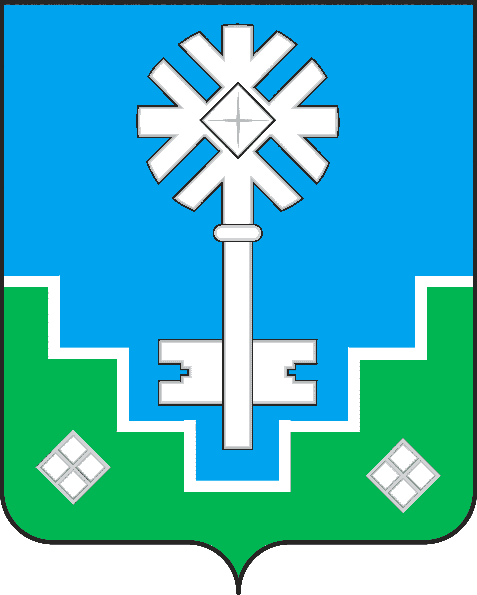 МИИРИНЭЙ ОРОЙУОНУН«Мииринэйкуорат»МУНИЦИПАЛЬНАЙ ТЭРИЛЛИИ ДЬАhАЛТАТАУУРААХ